Amelia G. DawsonJune 6, 1872 – January 1, 1883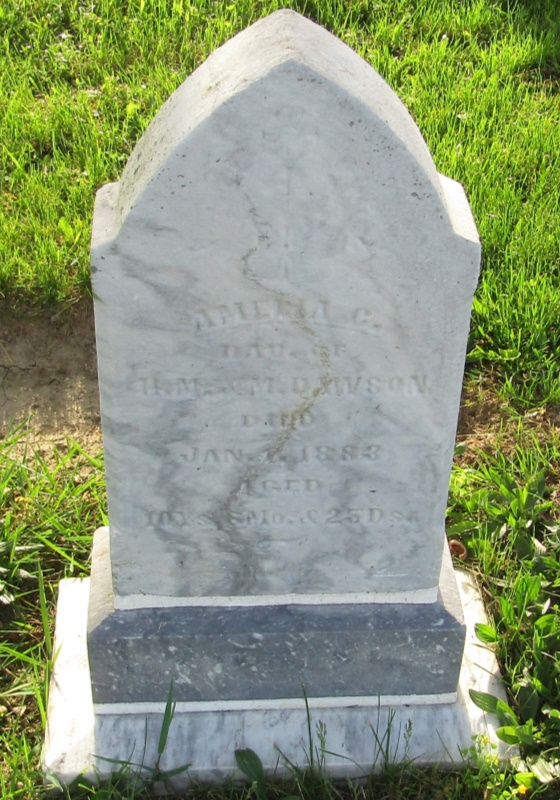 No further information found at this time